新 书 推 荐Farrah Noorzad and the Ring of Fate Series《法拉·诺扎德与命运指环》系列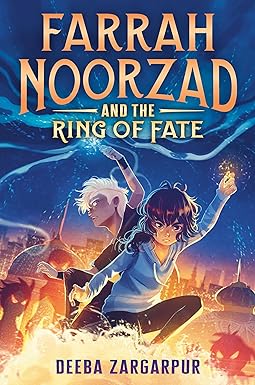 中文书名：《法拉·诺扎德与命运指环》英文书名：Farrah Noorzad and the Ring of Fate作    者：Deeba Zargarpur出 版 社：Penguin Random House代理公司：Laura Dail/ANA页    数：336页出版时间：2023年代理地区：中国大陆、台湾审读资料：英文样张类    型：7-12岁少年文学/奇幻冒险内容简介：迪巴·扎哥普（Deeba Zargarpur）的中年级图书处女作《法拉·诺扎德与命运指环》是在她还是个年轻读者时就希望存在的现代幻想故事——一个有魔力的强大阿富汗女首领，以及只有11岁的孩子才能想象出的梦幻。法拉的故事围绕着七精灵王丰富的神话故事展开，吸引着每一个寻求魔法冒险的孩子。11岁的法拉·诺扎德（Farrah Noorzad）一直以来想尽办法想让她的父亲为她感到骄傲，但是作为非婚生子女，这是不可能的。她还在努力，在她生日这天也不例外。法拉准备好迎接一年一度的例行活动：登山、讲故事、道别，她的父亲再一次回到他原本的家庭。但今年她父亲送给她一个盒子，里面装着一枚神秘的戒指，他告诉她可以用它许愿。法拉耳边满是来自戒指的低语，问着：“你心中最真诚的愿望是什么？”法拉毫不犹豫。她拿起戒指，心里只想着一件事，希望在父亲的世界里找到一席之地。只是结果适得其反，她的父亲就在她眼前消失了。更糟糕的是，没有一个成年人愿意相信发生了什么。法拉拿着她的登山装备，在不断低语着的戒指的引导下，悄悄潜入夜色中，撤销愿望，拯救她的父亲。在旅途中，她遇到了伊德里斯（Idris），一个有着乳白色眼睛和头发的半精灵，他告诉了法拉她真正的出身：她也是个半精灵......还是七大精灵王之一莎玛瑞什（Shamhurish）的女儿。这还不够令人难以置信，他解释道她的愿望把她父亲困在里面了，如果她不能找到解除的方法，其他六个精灵王也会出动。随着时间的流逝，法拉与伊德里斯和她同父异母的哥哥亚辛（Yaseen）结成了联盟。但是和亚辛一起旅行比法拉想象的还要困难，他们对彼此的嫉妒影响着他们的合作。然而他们遇到了大量的阴影精灵、闪闪发光的翡翠山脉、崩溃燃烧的城镇，三人必须学会合作。为了解救他们的父亲，法拉和亚辛不得不面对最狡猾的精灵王。媒体评价：“《法拉·诺扎德与命运指环》有着奇妙的行为和不得不为她加油的大胆女主角，讲述了关于家庭混乱、成长以及在一个你和周围环境都不断变化的世界中航行的感人故事。它肯定会让读者捧腹大笑、陶醉其中，并且死死盯着书页。”——M.T.卡恩（M.T. Khan），《努拉与不朽宫殿》的作者“哦，也许我的一生都一直想要这个故事......迪巴把传说中的云上精灵与闪电和邪恶的影子怪物直接带进了现代世界。充满真诚，有时候还有令人痛苦的诚实。抓好了云朵，你要出发了！”——萨瓦特·查达（Sarwat Chadda），《瘟疫之城》NYT畅销书作者作者简介：迪巴·扎哥普（Deeba Zargarpur）是阿富汗乌兹别克裔美国人。她把自己对各种语言文学的热爱归功于她的移民父母，他们的怪诞故事一直萦绕在她的心头，深夜都会想着。她和丈夫住在纽约，养了一只猫，目前在儿童出版社担任编辑。她的首部青少年小说《我们失去的歌》于2022年秋季由FSG BYR发行。
请将反馈信息发至：版权负责人Email：Rights@nurnberg.com.cn安德鲁·纳伯格联合国际有限公司北京代表处北京市海淀区中关村大街甲59号中国人民大学文化大厦1705室, 邮编：100872电话：010-82504106,   传真：010-82504200公司网址：http://www.nurnberg.com.cn书目下载：http://www.nurnberg.com.cn/booklist_zh/list.aspx书讯浏览：http://www.nurnberg.com.cn/book/book.aspx视频推荐：http://www.nurnberg.com.cn/video/video.aspx豆瓣小站：http://site.douban.com/110577/新浪微博：安德鲁纳伯格公司的微博_微博 (weibo.com)微信订阅号：ANABJ2002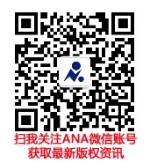 